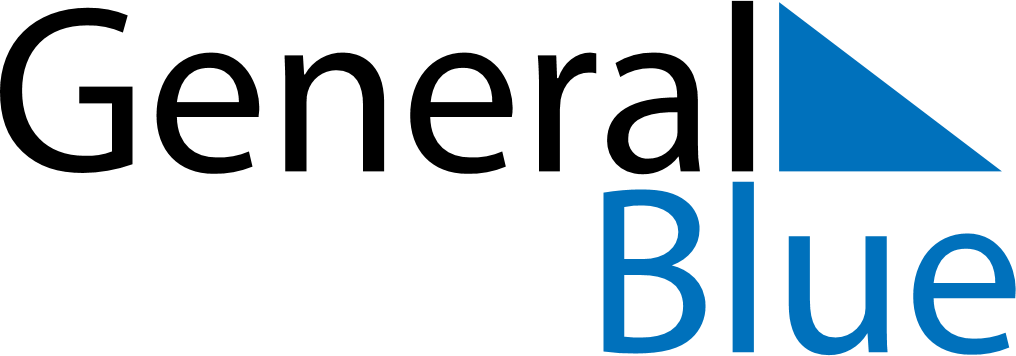 January 2021January 2021January 2021Cocos IslandsCocos IslandsSUNMONTUEWEDTHUFRISAT12New Year’s Day3456789101112131415161718192021222324252627282930Australia Day31